Orel jednota Staré Město zve své členy, děti a jejich rodiče, kteří navštěvují naše pravidelná cvičenínaORELSKÝ KARNEVALOrlovna Staré Město29.1.2023 Registrace masek od 14:00 do 14:30 hod.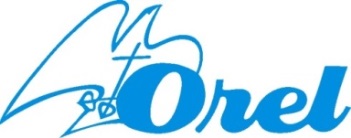 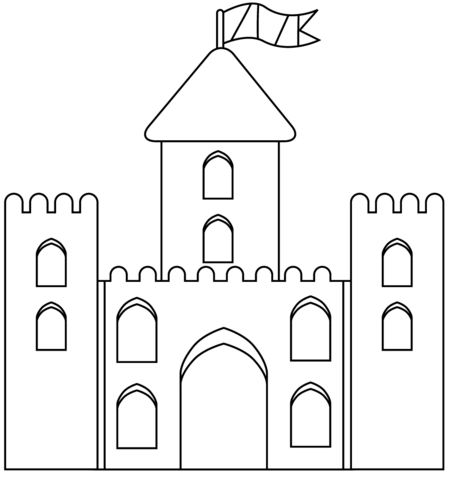 PŘIJĎTE SI ZATANČIT A ZASOUTĚŽIT!VSTUPNÉ DOBROVOLNÉ. OBČERSTVENÍ ZAJIŠTĚNO.